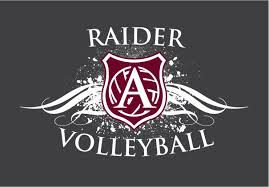 Dear Parents and Players,Welcome to the Junior Raider Volleyball program! Please review the following team expectations and commitments that will be required of our volleyball players and parents. If you have any questions or conflicts with these expectations, please let Kathryn Ely know as soon as possible.PLAYER REQUIREMENTS AND EXPECTATIONS: PRACTICE AND GAMES: Our season runs from beginning of August until the end of September. Players are required to be at all practices and games, unless you have already cleared missing with your coach. PLAYERS should let her coach know if she will miss, and then parents should follow up with an e-mail. All practices are closed, this is for the benefit of your daughter. Playing time is NOT guaranteed. All players will benefit from practices, but playing time may not be equal.  Please make sure to refer to the schedule and our website for any possible changes.CONDUCT: each player and parent represents our program, both the Junior Raider program and the high school program.  Athletes should conduct themselves in a respectful manner at all times – to coaches, teammates, opposing teams, and refs.  Anything less WILL NOT BE TOLERATED.  Parents should NEVER approach a coach about playing time or game.  If you have an issue that needs to be addressed, contact Kathryn Ely. COMMUNICATION: Players are responsible for all communication to the coaches.  Each player should let her coach know if she is going to miss any practice/game or if she will be late.  AFTER your player communicates with the coach, please follow up with an e-mail as well.  We take time planning practices and game rotations and if we are not aware that your player will miss, it can interfere with practice.  PLAYER FEES: We ask that you please provide your daughters player fee at the Parent Meeting on Thursday August 9th.  If you need to set up a payment plan for these fees, please see Kathryn Ely or Jay Wiley to set up a schedule.Black/Cardinal Fee = $300White/Silver Fee = $200  PARENT REQUIREMENTS AND EXPECTATIONS:SCOREKEEPING AND LINE JUDGES: Parents will need to be available at all the matches to act as scorekeepers, line judges and libero trackers. We need everyone to share the responsibilities so that our matches run smoothly. At least one parent from each family will be expected to volunteer at various games throughout the season. VOLUNTEER OPPORTUNITIES: Each team will need one parent for the following roles throughout the season:Communication Parent – helps communicate via e-mail/group me weekly with the coach and other parentsRibbon Parent – should your team decide to have a ribbon for the season, one parent will need to put the ribbons together.Banquet Parent – one parent to help with our end of season banquetScorekeeping Scheduler – one parent who will provide schedule of scorekeeper, 2 line judges, libero tracker and score flipper for each game. It is the responsibility of the parents to find a replacement if they cannot help at a particular game.  WEBSITE: http://ahsjrvolleyball.weebly.com/  Please check our website and Facebook page on a frequent basis throughout the season for updated information about our program.Thank you,Kathryn Ely